Just City WorkshopA Global Partnership Building betweenCentre for Researching Cities (Newcastle) & Urban Academy (Helsinki)Workshop Programme15-16 May 2023Newcastle UniversityArmstrong Building ARMB.G.70 Reception Rooms and Lounge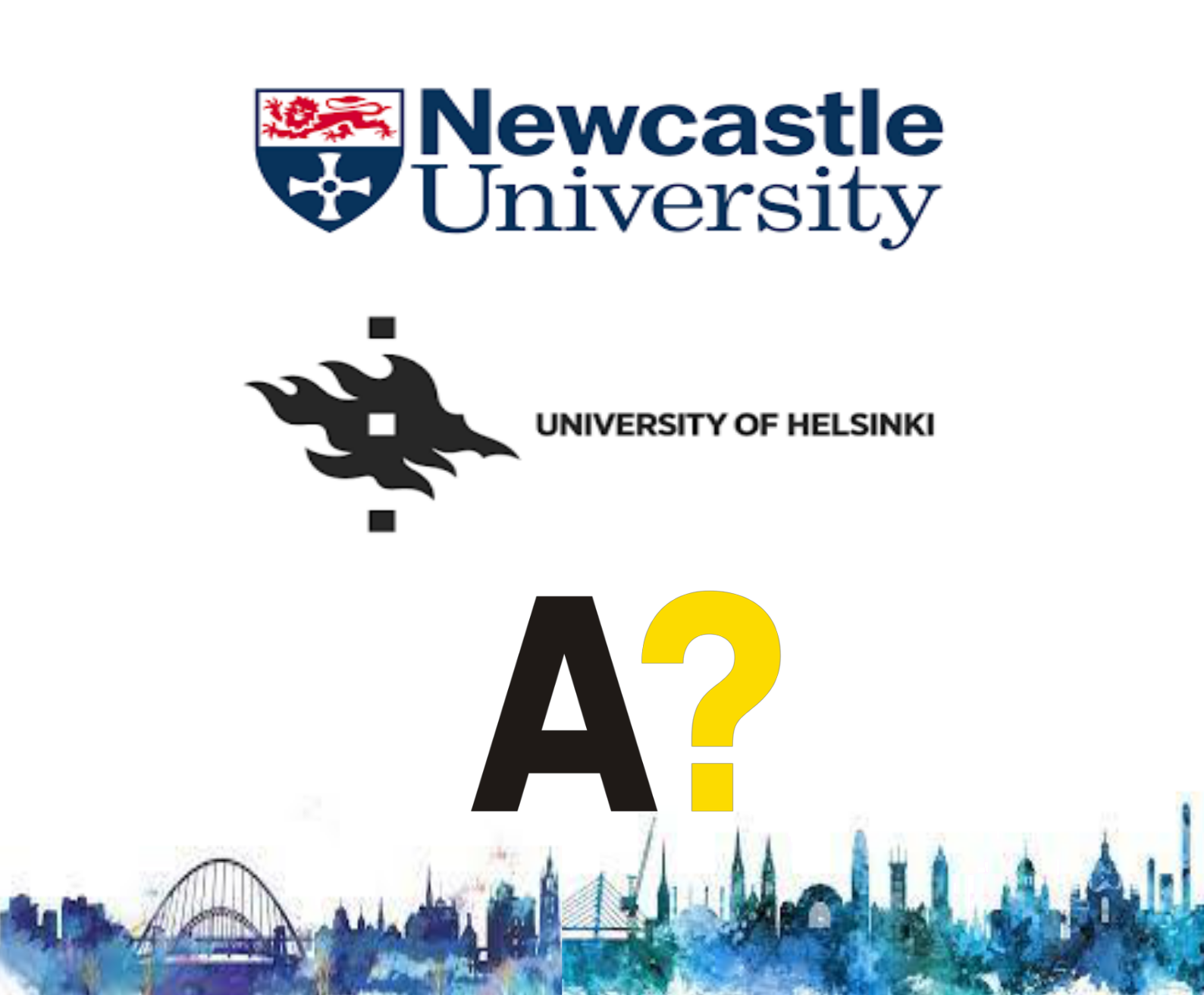 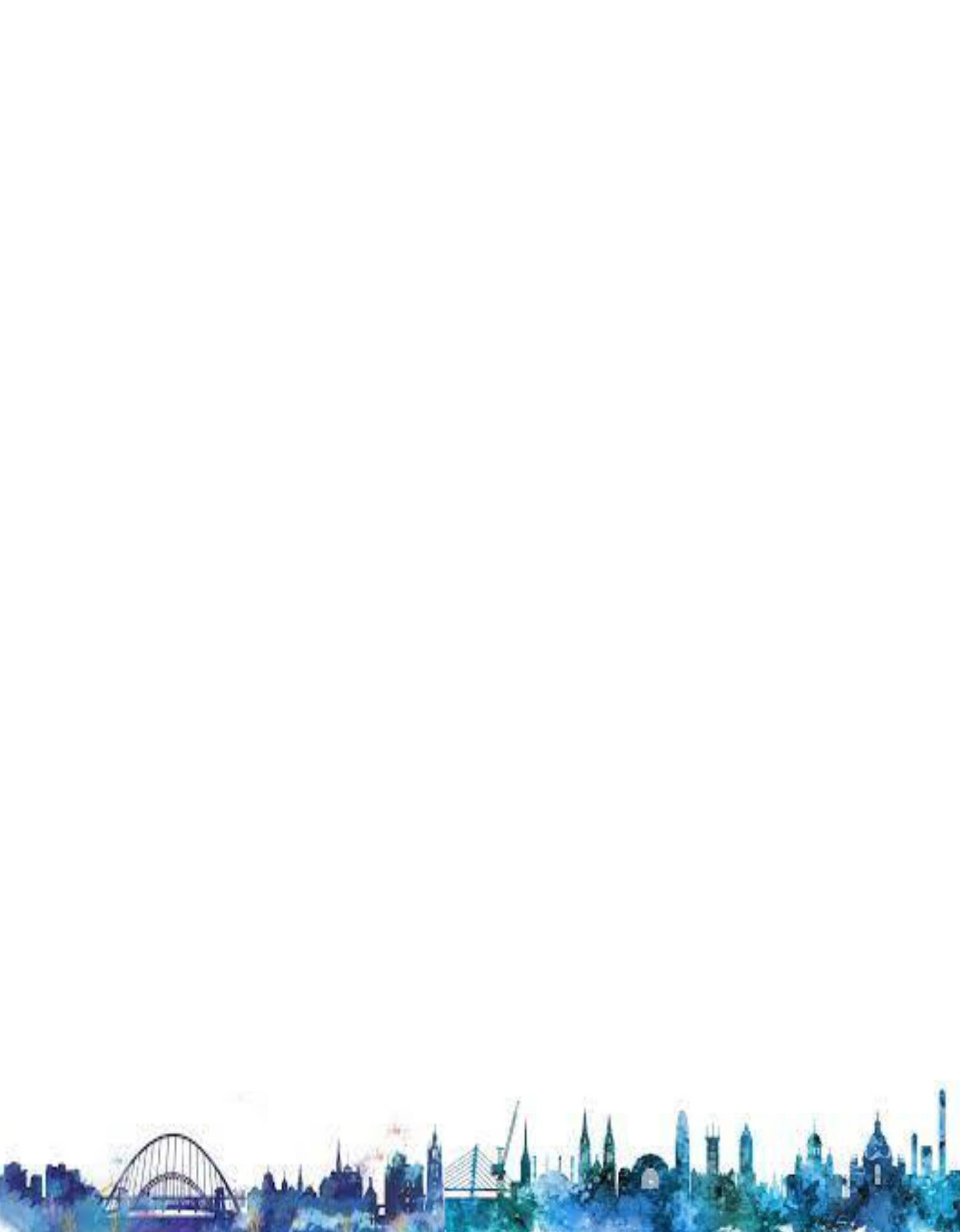 AimThis is the first in a series of workshops that aim to: deepen existing research collaborations between Centre for Researching Cities (Newcastle University) and the Institute of Urban and Regional Studies (Urbaria at the University of Helsinki) and Living+ network (Aalto University), enhance place-based engagements with policy makers and practitioners, and enrich international collaborative experiences for students in the three universities.FormatThe workshop is structured around four just city’s sub-themes. Each sub-theme session is introduced briefly by 2 participants from Newcastle and Helsinki. This will be followed by small group discussions aimed at formulating research questions/topics for future research and workshop activities. The final session focuses on developing a detailed programme for a student-centred collaborative project. Programme – Monday 15th May 2023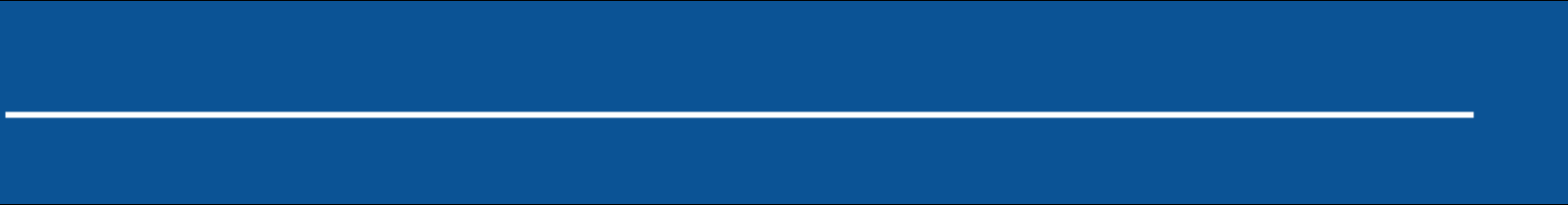 Armstrong Building (Building 22 on campus map)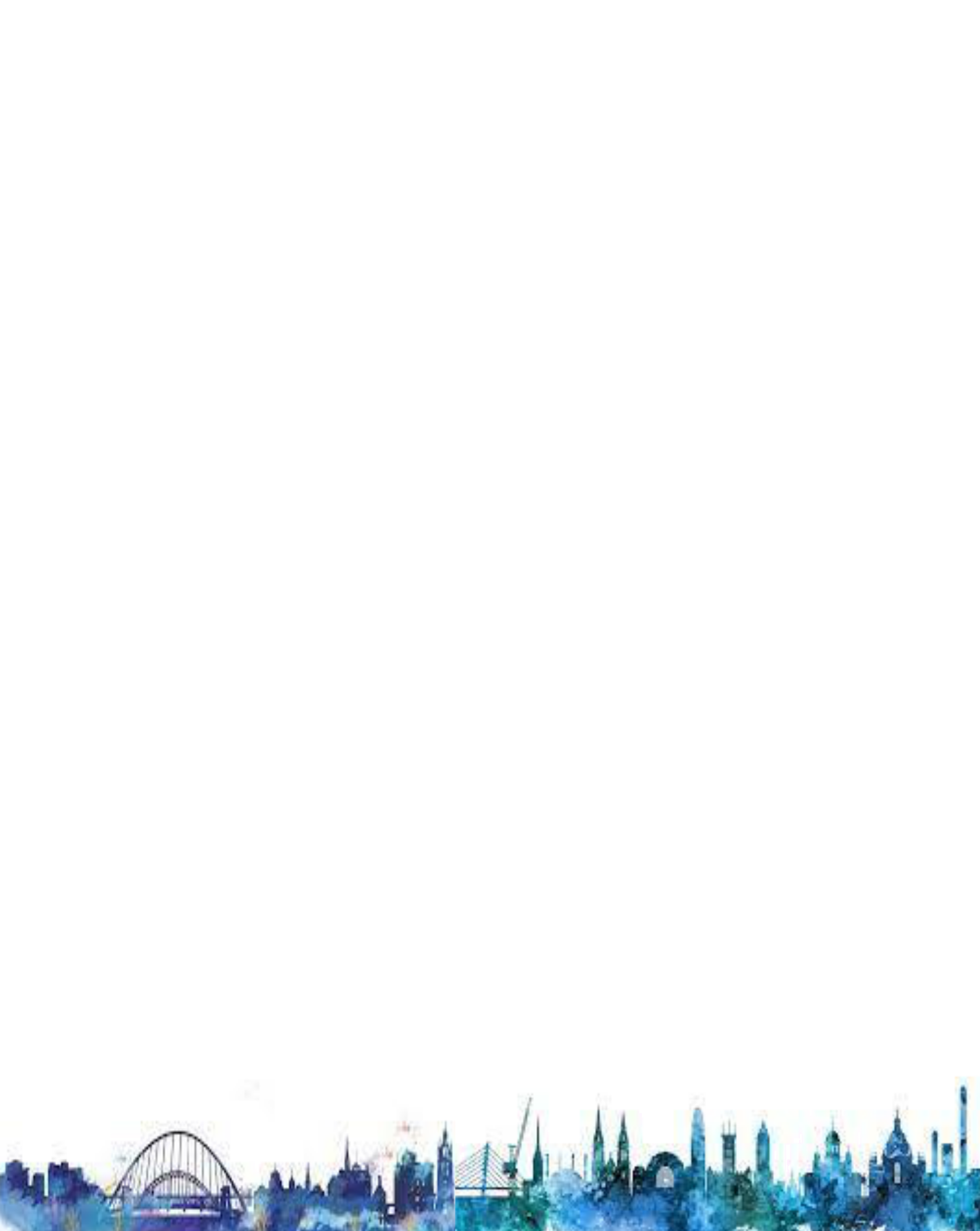 Monday 15 May 9.00-17.00Welcome and introductionsChair: Simin Davoudi9.00-9.10 Nigel Harkness (PVC HASS)9.10- 9.20 Paula Gazzola (Head of APL)9.20 – 10.20 Roundtable introductions and desired outcomes: all10.20 -10.30 Workshop format10.30-10.45 BreakSub-theme 1: Cities and environmental (in)justicesChair: Danny MacKinnon10.45-11.00 Simin Davoudi11.00-11.15 Marketta Kytta11.15- 12.30 Group discussion12.30-13.30 LunchSub-theme 2: Cities and social (in)justicesChair: Gillian Jein13.30-13.45 Jani Vuolteenaho and Johanna Lilius13.45-14.00 Darren McCauley14.00- 15.00 Group discussion15.00-15.15 BreakSub-theme 3: Financialisation and de-regulation of urban growthChair: Ali Madanipour15.15-15.30 Mari Vaattovaara15.30-15.45 David Webb15.45-17.00 Group discussionProgramme – Tuesday 16th May 2023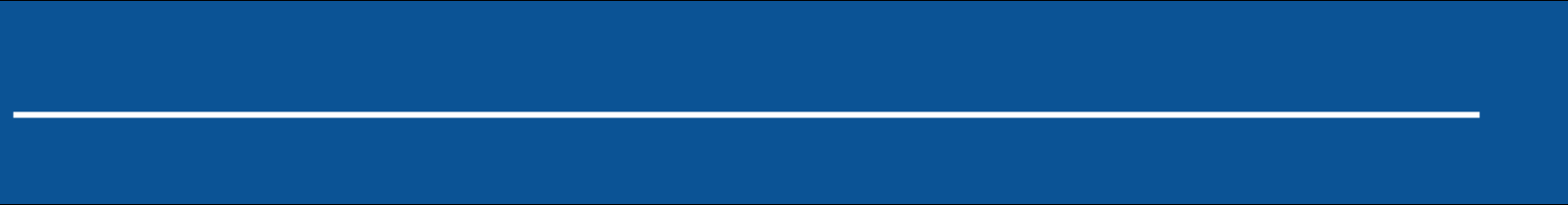 Armstrong Building (Building 22 on campus map)Tuesday 16 May 9.30-12.30Sub-theme 4: Urban governance and (un)equal participationChair: Gabriel Silverstre9.30-9.45 Stephen Elstub9.45-10.00: Ira Verma and Niharika Singh (online)10.00-11.00 Group discussion11.00-11.15 Break11.15-12.30: Students’ collaborative project / colloquium (process and content)Chair: Emma OrmerodNewcastle Coordinator: Ellis DouglasFinland Coordinator: Mikko Posti 12.30 Lunch and close13.30-16.30 ExcursionThe Farrell Centre (guided by Owen Hopkins) and Newcastle City centre and riverside developments (guided by Ellis Douglas)Thank You to Our Participants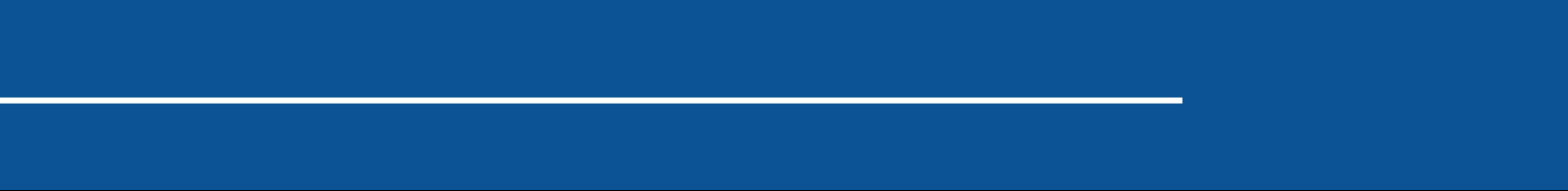 Newcastle UniversitySimin Davoudi Ellis Douglas Stephen Elstub Paula Gazzola (welcome) Nigel Harkness (welcome)Owen Hopkins Gillian Jein Danny MacKinnon Darren McCauley Ali Madanipour Emma Ormerod Gabriel Silvestre David Webb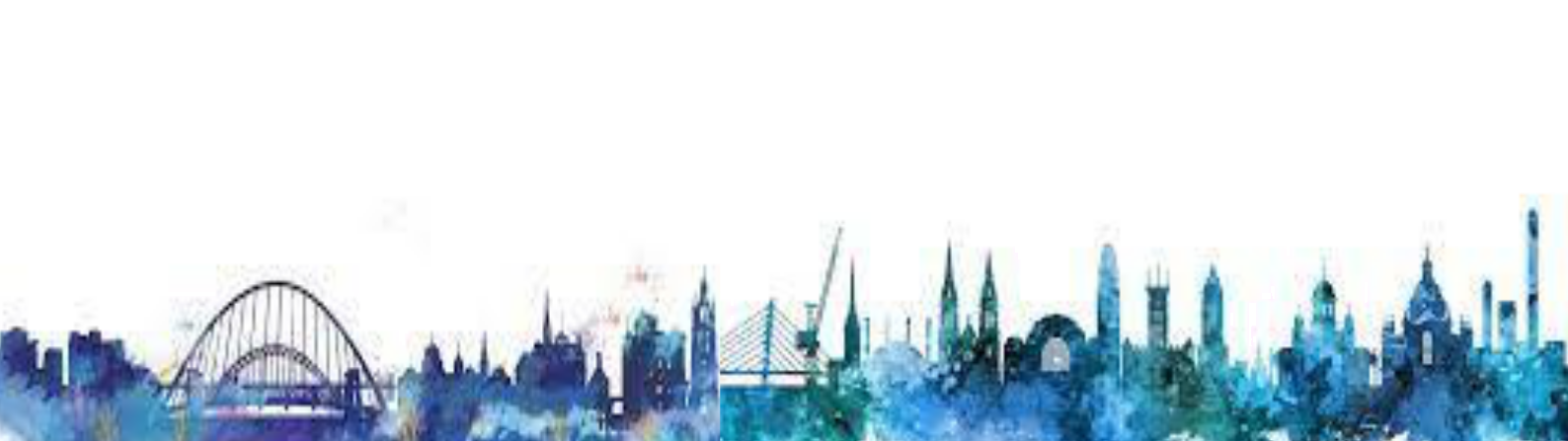 Urban AcademyTimo CantellSa HaoxuanHossam HewidyMarketta KyttaMikko PostiNiharika SinghMari VaattovaaraIra VermaJani Vuolteenaho